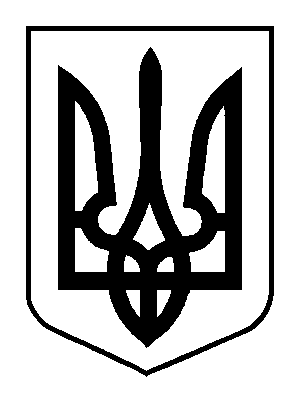 УКРАЇНАЖИТОМИРСЬКА МІСЬКА РАДАВИКОНАВЧИЙ КОМІТЕТРІШЕННЯвід _____________ №_________                            м. ЖитомирПро надання статусу «вимушеної невідповідності вимогам Зонінгу»земельній ділянці з кадастровим номером: 1810136300:08:009:0015за адресою: м. Житомир, вул. Домбровського, 27-б	Розглянувши заяву Приватного Підприємства “КІС” стосовно надання земельній ділянці з кадастровим номером 1810136300:08:009:0015 за адресою м. Житомир,  вул. Домбровського, 27-б статусу «вимушеної невідповідності вимогам Зонінгу», керуючись статтею 18 Закону України «Про регулювання містобудівної діяльності», розділом 2.3 «Порядок забудови та використання земельних ділянок, які на момент затвердження Зонінгу не відповідають його вимогам» Пояснювальної записки (Книга 2) плану зонування території міста Житомира, затвердженого рішенням міської ради від 04.04.2017 № 579 «Про затвердження Плану зонування міста Житомира», пунктом 34 статті 26 Закону України «Про місцеве самоврядування в Україні», висновком департаменту містобудування та земельних відносин Житомирської міської ради від 17.05.2021 № 591/11, виконавчий комітет міської ради ВИРІШИВ:	1. Надати статус «вимушеної невідповідності вимогам Зонінгу» земельній ділянці з кадастровим номером 1810136300:08:009:0015 за адресою: м. Житомир, вул. Домбровського, 27-б, визнавши вид використання земельної ділянки - для будівництва та обслуговування будівель торгівлі (03.07), на термін - до зміни містобудівної документації м. Житомира.2. Дозволити департаменту містобудування та земельних відносин міської ради (Ігор Блажиєвський) надати містобудівні умови та обмеження для проєктування об'єкта будівництва: “Нове будівництво торгівельного центру на власній земельній ділянці за адресою: м. Житомир, вул. Домбровського, 27-б”.23. Контроль за виконанням даного рішення покласти на першого заступника міського голови з питань діяльності виконавчих органів ради Світлану Ольшанську. Міський голова	Сергій СУХОМЛИН  